Civic Centre Rickergate  
Carlisle  
Cumbria CA3 8QG  
Telephone (01228) 817200  cumberland.gov.uk 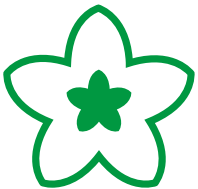 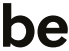 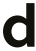 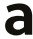 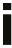 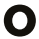 Alternative Employment ProgrammeTrial Period FeedbackFeedback Regarding Trial PeriodWeek 1Date of Meeting: Week 2Date of Meeting: Week 3Date of Meeting: Week 4Date of Meeting: Overall Trial Period ReviewDate of Meeting: *Guidance to complete this section:If you choose to extend the trial period – please indicate the number of weeks to extend it by. Trial periods can be extended by a maximum of 8 weeks.If you choose to end the trial period, indicate this by marking ‘yes’ in the boxIf you choose to offer the position, indicate this by marking ‘yes’ in the boxManager NameEmployee NamePositionTrail Period Start DateManager CommentsEmployee CommentsAgreed Action PointsAgreed Action PointsManager CommentsEmployee CommentsAgreed Action PointsAgreed Action PointsManager CommentsEmployee CommentsAgreed Action PointsAgreed Action PointsManager CommentsEmployee CommentsAgreed Action PointsAgreed Action PointsObjectives For Trial PeriodStatusManager CommentsEmployee CommentsTrial Period Outcome* Extend End Offer PositionTrial Period Outcome*